Мастер-класс«Использование приёмов визуализации в обучении основам безопасности жизнедеятельности»                                                        Казеко А.Г., заместитель директора   по учебной работе ГУО «Средняя    школа № 10 г.Слонима»,   Гродненская область,   Республика Беларусь1. Ориентировочно-мотивационный этап.	Задача: обеспечение мотивации участников мастер-класса.	Содержание этапа. Приветствие, вступительное слово мастера, мотивация участников на совместную деятельность.Организация знакомства с участниками.		Метод «Управление временем». Процедура проведения. Сначала все называют свои имена и кратко рассказывают о себе (по кругу). Затем ведущий пишет на доске «45 минут» и предлагает всем участникам высказаться, что каждый из их может успеть сделать за один час (попутно проясняется информация о работе и свободном времени участников). 	Следующие 45 минут мы посвятим поиску ответов на вопросы, которые, я думаю, каждый педагог задавал себе не раз. 	- Как сделать процесс обучения эффективным?	- Как организовать работу на учебных занятиях, чтобы учащийся добывал знания самостоятельно, а не получал их в готовом виде?	- Как побудить учащихся к самостоятельному поиску решений в нестандартной ситуации? 	2. Актуализация субъективного опыта участников.Задача: обеспечение активности участников в предстоящей деятельности. Содержание этапа. Определение уровня подготовленности участников к восприятию опыта.Вовлечение участников в обсуждение проблемы и последующей деятельности. Выясняет степень осведомлённости по теме мастер-класса.Время не стоит на месте. Мы живем в мире, который меняется с бешеной скоростью, и по-другому уже не будет никогда. А значит, сегодня учить так, как учили вчера нельзя. Поиск новых подходов к обучению привёл к внедрению в современный образовательный процесс идей деятельностного подхода. Что же такое деятельностный подход в обучении?  Под деятельностным подходом понимают такой способ организации учебно-познавательной деятельности обучаемых, при котором они являются не пассивными «приёмниками» информации, а самостоятельно включаются в учебно-познавательную деятельность. Позиция учителя: к классу не с ответом (готовые знания, умения, навыки), а с вопросом. Позиция учащегося: за познание мира.Сущность деятельностного подхода раскрывается в принципе деятельности, который  можно охарактеризовать  китайской мудростью «Я слышу – я забываю, я вижу – я запоминаю, я делаю – я усваиваю». Еще Сократ говорил о том, что научиться играть на флейте можно только, играя  самому.  Значит, через собственную активную деятельность учащиеся лучше усвоят правила безопасного поведения.Одним из способов эффективного усвоения основ безопасности жизнедеятельности является визуализация учебного материала.Демонстрация слайда.Посмотрите на слайд. Какой рисунок, по-вашему мнению,  представляет наглядность, а какой – визуализацию. (Ответы участников)  «Наглядный» всегда основанный на демонстрации тех или иных предметов, процессов, явлений, представлении готового образа; визуальный - придание зримой формы любому мыслимому объекту, субъекту, процессу.3. Информационно-деятельностный этап.Задача: знакомство с приёмами визуализации, создание атмосферы коллективного взаимодействия по формированию определённых умений.Содержание этапа: эвристическая беседа, работа в группах.                          			Одним из приемов визуализации является шестиугольное обучение. Метод шестигранного (шестиугольного) обучения сегодня активно внедряется в образовательный процесс в учреждениях образования Беларуси. Данный метод позволяет уйти от пассивного слушания к активной форме работы учащихся, что приводит к повышению эффективности занятий. Автором данной методики является англичанин, учитель истории Рассел Тарр. 			Самая известная фигура, у которой больше четырех углов - это правильный шестиугольник. В геометрии он часто используется в задачах. А в жизни именно такой вид имеют соты на срезе. Пчелиные соты – одна из наибольших загадок природы. В школьных учебниках по биологии повторяют высказывание Ч. Дарвина о том, что этот продукт пчелиного творчества абсолютно идеален в плане соотношения экономии полезного пространства, строительного материала – воска, и труда работниц улья. Геометрия пчелиных сот такова, что каждый элемент имеет правильную форму шестигранника и совершенно одинаковый размер, именно это является причиной такого невероятно прочного сцепления. Опытным путем доказано, что никакая другая геометрическая форма не способна вынести такую же нагрузку, как шестигранные ячейки.			Я думаю, что каждый учитель, обучая детей, желает, чтобы знания, которые он им даёт, были прочными, как эти соты. Когда мы видим результаты своей работы, то получаем наслаждение. Особенно когда убеждаемся, что учебный материал усвоен учениками хорошо, они оперируют прошлыми знаниями, применяя их в новых условиях. Что же представляет собою метод шестиугольного обучения? Одним из средств реализации данного метода являются шестиугольные карточки. Каждая из шестиугольных карточек — это некоторым образом формализованные знания по определённому аспекту. Каждый из шестиугольников соединяется с другим, благодаря определённым связям.			  Работа учащихся заключается в том, чтобы организовать их по категориям, причем шестиугольники располагаются рядом друг с другом, чтобы выделить связи между описанными факторами. В конце своей работы учащиеся должны предоставить конкретный результат своей деятельности, доказывая свою точку зрения. 			А сейчас я предлагаю Вам познакомиться с вариантами использования метода шестиугольного обучения.Работа в группах.Маркированные шестиугольники. Гексы могут быть разного цвета, и тогда каждый цвет будет объединять учебный материал в определенную категорию. Учащиеся получают задание – соединить шестиугольники, устанавливая между этими категориями различные связи. В данном случае цвет отражает определённую квалификацию, то есть учебный материал распределяется по каким-либо общим признакам. (Работа в группах)2. Оставить шестиугольники пустыми для заполнения, чтобы учащиеся могли выразить своё мнение по заданной проблеме или теме. Данный вариант работы уместен как при изучении нового материала, так и при обобщении знаний.3. Предложить учащимся несколько ключевых смысловых отрывков с заданием: добавить цепочку категорий и понятий, которые они вспомнят или узнают при изучении темы.Практическая часть. Составление гексовой модели.Прежде, чем предложить детям выполнение задания, не необходимо оговаривать определённые правила работы (НаШтоБуЗу): время, сколько человек представляет работу и т.д.Тема «Травмы, их причины, меры и способы оказания первой медицинской помощи».      Ключевой пазл Пазлы: «Виды травм», «Травмоопасные места и предметы», «Первая медицинская помощь при определённых видах травм».(Часть шестиугольников даётся участникам мастер-класса уже заполненная, другая часть – пустые шестиугольники. Участники должны вписать в них, например, травмоопасные места и предметы. Далее соединить шестиугольники, устанавливая между этими категориями различные связи. Презентовать получившуюся модель.)	На каком этапе урока можно использовать метод шестиугольного обучения? Актуализации, усвоения, закрепления и контроля знаний. Использовать шестиугольный метод обучения можно как при индивидуальной, так и групповой работе. Каждая из групп заполняет свои шестиугольники. Затем группы обмениваются и стараются собрать мозаику своих товарищей. 	В процессе работы с гексами дети, анализируя учебный материал, получают возможность выбора приоритетов, собственной классификации и обосновывают свои представления по поставленной учебной задаче. Заполняя шестиугольники, учащиеся сами выбирают, как их соединить. Может получиться «ромашка», линия, соты и другие фигуры. При изучении нового материала учащиеся могут сделать неожиданные, но правильные выводы. Возможно, вы удивитесь тем соединениям и выводам, которые учащиеся сделают самостоятельно.	Ещё один приём визуализации, который я использую на уроках – это кроссенс.Слово «кроссенс» означает «пересечение смыслов». Кроссенс представляет собой стандартное поле из девяти квадратиков, в которых помещены изображения.Задача учащегося – объяснить кроссенс, составить рассказ – ассоциативную цепочку, посредством взаимосвязи изображений. Девять изображений расставлены таким образом, что каждая картинка имеет связь с предыдущей и последующей, а центральная объединяет по смыслу сразу несколько. Связи могут быть как поверхностными, так и глубинными, но в любом случае это отличное упражнение для развития логического и творческого мышления.Читать кроссенс нужно сверху вниз и слева направо (как правило чтения в русском языке), далее двигаться только вперед и заканчивать на центральном 5 квадрате, таким образом получается цепочка завернутая «улиткой». Начать можно как первой, так и с любой узнаваемой картинки. Центральным является квадрат с номером 5. По желанию автора, он может быть связан по смыслу со всеми изображениями в кроссенсе. Обычно же нужно установить связи по периметру между квадратами 1-2, 2-3, 3-6, 6-9, 9-8, 8-7, 7-4, 4-1, а также по центральному кресту между квадратами 2-5, 6-5, 8-5 и 4-5.Алгоритм создания кроссенса: 1. Определение тематики, общей идеи. 2. Выделение 8-9 элементов, имеющих отношение к теме. 3.Нахождение связей между элементами, определение последовательности. 4. Концентрация смысла в одном элементе (центр). 5. Выделение отличительных черт, особенностей каждого элемента. 6. Поиск и подбор изображений, иллюстрирующих элементы.7. Замена прямых образов и ассоциаций косвенными, символическими. 8. Построение ассоциативной связи между образами элементов. 9. Выход на новый уровень.Я предлагаю вам прочитать кроссенс «Безопасность работы в сети Интернет».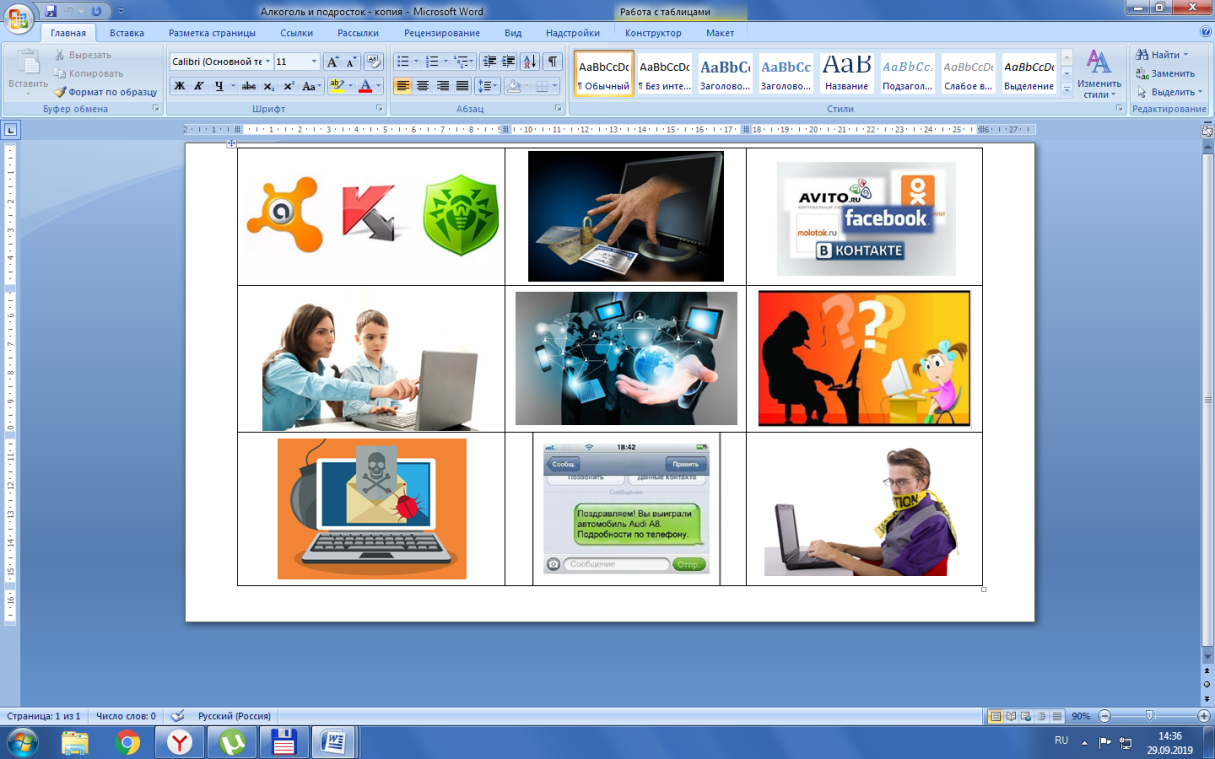 Если учащиеся успешно справляются с чтением кроссенсов, предлагаемых вами, то задание можно усложнить: раздать детям наборы картинок и поставить задачу: составить кроссенс на заданную тему из предложенных изображений. И ещё один приём визуализации с которым я хотела бы вас познакомить – это постерная презентация. Постерная презентация – это представление информации в виде постера, выполненного в технике коллажа. При создании постерной презентации можно использовать рисунки, фотографии, слова, словосочетания, знаки, символы.Алгоритм работы при создании постерной презентации.Создание групп.Выбор темы.Осмысление темы постера.Мозговой штурм (осмысление разных вариантов решения задачи, отбор наиболее удачных, постановка задач)Создание совместного творческого продукта.Презентация постера.Схема постерной презентацииЧто? – Зачем? – Когда? – Где? – Как? – Кто?БЕЗОПАСНОСТЬСиноним к слову ….Зачем? работать, учиться, радоваться…Когда? ВсегдаГде? – дома, в школе, на улице…Как? пдд, пожарная безопасность….Кто? дети, взрослые.	Таким образом, использование приёмов визуализации в обучении позволяет решить целый ряд педагогических задач, таких как: обеспечение интенсификации обучения, активизация учебной и познавательной деятельности, формирование и развитие критического и визуального мышления, зрительного восприятия, образного представления знаний и учебных действий, передача знаний и распознавание образов, повышение визуальной грамотности и визуальной культуры. Методически грамотный подход к визуализации обеспечивает и поддерживает переход обучающегося на более высокий уровень познавательной деятельности, стимулирует креативный подход.4. Рефлексивный этап.Задача: оценка достижения цели урока; определение степени значимости приобретённых знаний и умений для использования в дальнейшей педагогической деятельности.	Закончим наш мастер-класс, конечно же, рефлексией. Попрошу правую сторону зала надуть воздушные шары, не завязывать, держать. Это будет наша ассоциация «Мы наполняем знаниями наших учащихся». 	Левую сторону зала попрошу сделать со мной бумажные самолетики. Складываем вместе со мной (Самолетики складываем под следующие слова) Ассоциация «Деятельностный подход в обучении предполагает вместе с детьми…  1. Ставить проблему и находить решение (ищем середину листа, подгибаем два угла) 2. Активно взаимодействовать (решительно сгибаем) 3. Применять знания в новой ситуации (снова сгибаем два угла) 4. Работать в команде (соединяем два крыла) 5. Исследовать и проектировать (отгибаем два крыла) 6. Стремиться к активной мыслительной и практической деятельности (расправляем, готовим к полету сложенный самолет) Можно наполнить учащегося знаниями (отпускаем шары) и наблюдать, как хаотично он старается их применить (как правило, отпущенные не завязанные шары движутся непредсказуемо) А можно, научив наших учеников действовать, отправить их в красивый полет по жизни (запускаем самолетики).	Спасибо всем за работу! Успехов Вам! 123456789